DANIELLE GIBBINS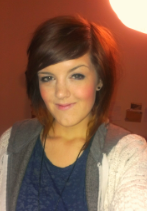 Enthusiastic and motivatedBritish graduate in Psychology with Criminology (BSc), TEFL course qualified, and eager to prevail within the TEFL sector. Experience with teaching English as a second language in France and India, and withcommunicating with children of a diverse range of ages and abilities through work and voluntary roles. Akeen interest in mental health, culture and travel. With a clear Criminal Basic Disclosure.RELEVANT EXPERIENCE& TRAININGJune 2013: Global TEFL UK Online Course  Completed a 150 hour online master certificate course. With a good grasp in grammar achieving a Grade B in the Grammar Exam, and an A overall.Gaining a thorough understanding of the principles of learning and teachingthrough the course and additional reading, in; lesson planning, classroom management, discipline, vocabulary, language skills, effective approaches and error correction.January 2013-present: The role of an Au-Pair, Grenoble, FranceProviding childcare help and assistance for three French children ages 1, 8 & 10, who are learning English as a foreign language. Preparing 1:1 English lessons and teaching English to the children. Enabling skill acquisition, active practice and the application of knowledge studied through the TEFL course.June 2012-January 2013: Befriending with the Children’s Society LEAP Project  Planning and participating in various activities with a young person with a disability on a weekly basis. With supervisory meetings and continued praise.April 2012: The Children’s Society LEAP Project training  Including disability awareness, communication skills, dealing with challenging behaviour and safeguarding.September 2011:One month volunteering on several projects in Bhopal, IndiaPrimarily providing Basic English teaching, activities, group therapy, relaxation sessions and interaction with service users of a range of ages at a private mental health organization, Digdarshika, mostly to those with limited English language skills. In addition to planning and delivering a lecture on mental health and learning disabilities to trainees at the clinic. Providing assistance, activities and teaching Basic English at various orphanages. Preparing and delivering a course on therapeutic skills and assertiveness to Sangini, an NGO providing support for women of domestic violence. Also, the planning and hosting of engaging social activities between the team, and the Leeds Metropolitan University Bhopal campus student hosts.May 2010 – May 2012: Cyber Mentoring with the Beat Bullyingcampaign  Providing support for children who are experiencing bullying online.EDUCATION2008-2011: Leeds Metropolitan UniversityBSc (Hons) Psychology with Criminology (graduated with upper second class with honours). Skills gained from the course:Thorough and critical understanding of historical and contemporary issues, debates and theoretical approaches across a broad range of core areas within psychology and criminologyCritically evaluating, analysing and synthesizing information, evidence, competing explanations and theories from a range of theoretical and applied areas of psychology, and from a focused body of knowledge in criminologyWith additional transferable skills containing; group and interpersonal skills, data collection and interpretation, communication, organizing and planning, and technical skills of applying ‘tools’ in order to achieve innovative solutions.2005-2008: South Notts College, NottinghamA Levels: Media Studies (B), Psychology (C), English Language (D)AS Levels: Sociology (C)2000-2005: Carlton Le Willows Secondary School  GCSEs: 10 subjects passed at grade C or above, including: English Language (B), English Literature (B), Maths (B), Science (C, C), R.E (A), I.T (B), and French (C).OTHER PROFESSIONAL EXPERIENCE
Previous career history is focused on the event and hospitality sector, interacting and communicating with a diverse range of people and ages at various locations and events throughout Yorkshire and England. Made team leader on numerous occasions for the Yorkshire Hospitality Recruitment Agency, showing trust and capability with responsibility and authority. Throughout these roles transferable skills including work independence, team cooperation and dedication have been developed.January 2012 - December 2012:Waitress and Bar Staff,Saluté Restaurant (Leeds)August 2012; June 2011 – September 2011: Bar staff, Cool Shock Events (various locations)April 2011 – June 2011: Bar and kitchen staff, Golf Café Bar (Leeds)June 2009 – June 2011: Catering Assistant, Headingley Experience (Leeds)October 2009 - February 2011: Catering Assistant, Yorkshire Hospitality RecruitmentNov 2006 – Sept 2008: Checkout Operator, Morrison’s (Nottingham)HOBBIES AND INTERESTSEnjoys being continually immersed and stimulated through culture and learning about the world we live in, through traveling, walks and sports, and through reading and the media of which we are surrounded by. An active participant in a range of volunteering activitiesduring, and upon graduating university. With an in-depth passion in providing support to those with mental health and learning disabilities.Note: References available. Availability from August 2013.